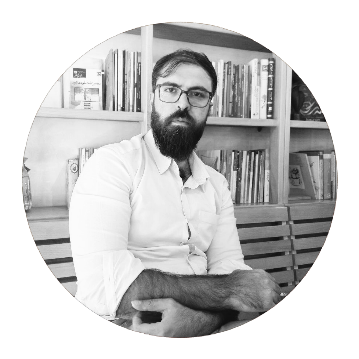 Presentation title: Validation of Gambling Related Cognitions Scale-Iranian Version (GRCS-IR)Corresponding Author name: Farid AhmadradAffiliation:  PhD Student in Assessment and Measurement (Psychometrics), Allameh Tabataba’i University, Tehran, IranPh. No: +989907597628Email ID’s:  f.ahmadrad@gmail.comWhatsApp No:  +989907597628Presentation type: Oral presentationAbstract:Background: The increase, change of forms, wide ways of advertising and access to gambling, as well as the increase of people's participation in online gambling have made it important to know and measure gambling; Because pathological gambling leads to psychological and physical damage.Methods: The present study investigated the factor structure of the Gambling Related Cognitions Scale (GRCS); Raylu and Oei in Addiction, 2004. Our sample included 574 participants (40.2% male, 59.8% female); they were between 18 and 56 years old. The instruments used in the present study included the Gambling Related Cognitive Questionnaire (GRCS), the Southern Oaks Gambling Screening Questionnaire (SOGS), the Victorian Gambling Screening Questionnaire (VGS) and the Problem Gambling Severity Questionnaire (PGSI). Results: A 5-factor GRCS model provided the best fit to the data, and gambling-related cognitions were a strong predictor of disordered gambling among adults. All subscales presented a good internal consistency and scalability. The findings showed that the total score of the GRCS-IR scale is significantly different among men and women.Conclusion: Our findings confirm that the Iranian version of the Gambling-Related Cognitions Scale (GRCS-IR) is an effective multidimensional instrument that accurately measures cognitive distortions related to gambling. Consequently, it can be utilized as a valuable tool for assessing GRC (Gambling-Related Cognitions) to understand the severity of pathological gambling and has the potential capacity to measure treatment outcomes.Biography (150-200 words):Farid Ahmadrad is a dedicated researcher with a profound interest in health and addiction studies. With a track record of publishing numerous articles in these domains, Ahmadrad has established himself as a notable figure in the field. His expertise lies in conducting insightful evaluations and his fervent commitment to enhancing health and wellbeing. Drawing from years of experience in research, evaluation, teaching, and administration within educational settings,  he has honed his skills and developed a comprehensive understanding of the complexities of health and addiction.